    Číslo:	 	2/2017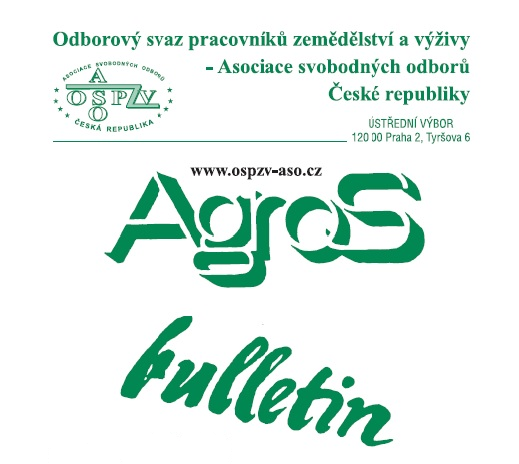 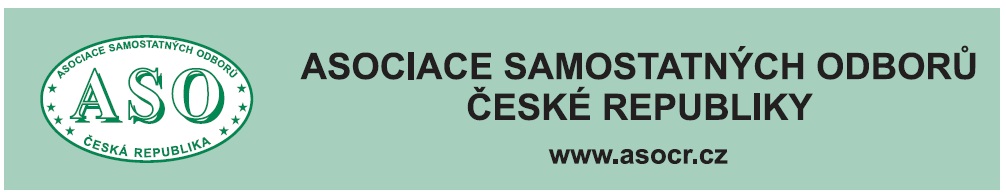         Z obsahu:      Novinky Ministerstva práce a sociálních věcí pro rok 2017      Změny v daňové oblasti v roce 2017      Vývoj průměrných mezd ve 3. čtvrtletí 2016      Chystané změny v agenturním zaměstnávání      Co bychom měli vědět o brexituO  B  S  A  H	Novinky MPSV pro rok 2017	  str.  1	Změny v daňové oblasti v roce 2017	  str.  5	Příplatek za práci ve ztíženém prostředí	  str. 10	Vývoj průměrných mezd - 3. čtvrtletí 2016	  str. 11	Vývoj spotřebitelských cen v prosinci 2016	  str. 16	Novelizace zákoníku práce prošla úvodním	kolem schvalování	  str. 19	Chystané změny v agenturním zaměstnávání	  str. 21	Otazníky kolem nájemného	  str. 23	Co bychom měli vědět o brexitu	  str. 26	Zpracovala: Ing. Naděžda Pikierská, CSc.NOVINKY MPSV PRO ROK 2017     S prvním lednovým dnem roku 2017 došlo k některým změnám v oblasti práce a sociálních věcí a v průběhu letošního roku začnou platit další očekávané novinky.Vyšší minimální a zaručená mzda     Poctivě pracovat se musí vyplatit. Ministerstvo práce a sociálních věcí se proto snaží postupně zvyšovat minimální mzdu tak, aby se její úroveň přiblížila 40 procentům průměrné mzdy. Při schválené valorizaci minimální mzdy lze předpokládat zvýšení jejího podílu k průměrné mzdě na 38,2 procenta. Od ledna 2017 tak minimální měsíční mzda činí 11 000 Kč, minimální hodinová mzda vzrostla z 58,70 Kč na rovných 66 Kč. V návaznosti na to se zvýšily i sazby  nejnižších úrovní zaručené mzdy. Současně se zrušily zvláštní sazba minimální mzdy i zvláštní sazby nejnižších úrovní zaručené mzdy pro zaměstnance s invalidním důchodem. Platí tak jedna sazba minimální mzdy a nejnižších úrovní zaručené mzdy pro všechny zaměstnance. Se sjednocením minimální mzdy pro všechny souvisí  také zvýšení příspěvku na zaměstnávání osob se zdravotním postižením, a to o 700 Kč. Zvýšení minimální mzdy má vliv také na výši slevy na dani za umístění dítěte v předškolním zařízení, kterou je možné uplatnit právě ve výši maximálně minimální mzdy za rok.Vláda zvýšila důchody     Vláda díky novele zákona o důchodovém pojištění z července 2016 mohla poprvé využít možnosti zvýšit důchody svým nařízením a ne zdlouhavě formou změny zákona. Nařízením vlády se tak stanoví:A/ prvky konstrukce výpočtu důchodů přiznávaných od 1. 1. 2017:všeobecný vyměřovací základ za rok 2015 ve výši 27 156 Kč,výše přepočítacího koeficientu pro úpravu všeobecného vyměřovacího základu za rok 2015, který činí 1,0396,první redukční hranice pro stanovení výpočtového základu ve výši 12423 Kč,druhá redukční hranice pro stanovení výpočtového základu ve výši 112928 Kč,výše základní výměry starobního, invalidního, vdovského, vdoveckého a sirotčího důchodu od roku 2017 činí 2 550 Kč.B/ zvýšení důchodů v roce 2017:Důchody starobní, invalidní, vdovské, vdovecké a sirotčí přiznané před 1. lednem 2017 se zvyšují od splátky důchodu splatné po 31. prosinci 2016 tak, že se:základní výměra zvyšuje o 110 Kč na 2 550 Kč,procentní výměra zvyšuje o 2,2 %.Příplatky k důchodu přiznané před 1. lednem 2017 se zvyšují o 2,2 %.Vyšší platové tarify ve zdravotnictví     Od ledna rovněž došlo ke zvýšení platových tarifů zaměstnanců poskytovatelů zdravotních služeb o 10 %. U těchto zaměstnanců (tj. lékařů a zdravotního personálu) nedošlo ke zvýšení kvůli odlišnému zdroji financování jejich platů (veřejné zdravotní pojištění) již v průběhu druhé poloviny roku 2016, tedy jako u ostatních zaměstnanců ve veřejných službách a správě a ve státní službě, kterým se jejich platové tarify zvýšily o 4 %. Navýšení o deset procent má zvýšit motivaci zdravotnického personálu a zamezit jeho dalšímu odlivu mimo obor zdravotnictví. Dávky nemocenského pojištění     Redukční hranice pro úpravu denního vyměřovacího základu, který slouží pro výpočet výše dávek nemocenského pojištění, jsou pro rok 2017 následující:první redukční hranice činí 942 Kč,druhá redukční hranice činí 1 412 Kč,třetí redukční hranice činí 2 824 Kč.     Částka rozhodného příjmu potřebná pro účast na nemocenském pojištění činí  2 500 Kč i v roce 2017.Pojistné na sociální zabezpečení     Sazby pojistného na sociální zabezpečení od 1. ledna 2017 činí:u zaměstnavatele 25 % z vyměřovacího základu, z toho 2,3 % na nemocenské pojištění, 21,5 % na důchodové pojištění a 1,2 % na státní politiku zaměstnanosti,u zaměstnance 6,5 % z vyměřovacího základu,u osoby samostatně výdělečně činné29,2 % z vyměřovacího základu, z toho 28 % na důchodové pojištění a 1,2 % na státní politiku zaměstnanosti, jde-li o osobu samostatně výdělečné činnou účastnou důchodového pojištění,2,3 % z vyměřovacího základu, jde-li o osobu samostatně výdělečně činnou účastnou nemocenského pojištění,u osoby dobrovolně účastné na důchodovém pojištění 28 % z vyměřovacího základuNejvýznamnější změny:částka průměrné mzdy pro účely pojistného je 28 232 Kč,maximální vyměřovací základ pro placení pojistného je 1 355 136 Kč,rozhodná částka (daňový základ) zakládající účast na důchodovém pojištění OSVČ, která vykonává vedlejší činnost v roce 2017 je 67 756 Kč,maximální měsíční základ pro placení záloh na pojistné pro OSVČ vykonávající hlavní činnost za kalendářní měsíc, ve kterém byl (měl být) podán Přehled o příjmech a výdajích OSVČ za rok 2016, je 7 058 Kč - z toho minimální záloha na pojistné činí 2 061 Kč,minimální měsíční vyměřovací základ pro OSVČ vykonávající vedlejší výdělečnou činnost za kalendářní měsíc, ve kterém byl (měl být) podán Přehled o příjmech a výdajích OSVČ za rok 2016, je 2 824 Kč - z toho minimální záloha na pojistné činí 825 Kč.Nová dávka pro otce     Novopečení tatínkové dostanou možnost využít po narození potomka dávku tzv. otcovské poporodní péče. Ta bude fungovat tak, že z nemocenského pojištění bude  otec dítěte po jeden týden dostávat 70 % vyměřovacího základu svého výdělku. Podpora bude stejná jako výše peněžité pomoci v mateřství. Nástup bude možný v období šesti týdnů ode dne narození dítěte a týdenní otcovské volno nebude možné přerušit. Podle navrhovaných přechodných ustanovení bude moci nárok uplatnit i ten otec, jehož dítě se narodilo v období šesti týdnů před účinností zákona. S ohledem na průběh legislativního procesu by se mohla nová dávka začít vyplácet ke konci roku 2017.Flexibilnější čerpání rodičovského příspěvku       V průběhu roku se zjednoduší pravidla pro vyplácení a čerpání rodičovského příspěvku:Dojde ke zrušení současného omezení horní hranice měsíční výše rodičovského příspěvku a bude umožněno čerpat dávku až do výše peněžité pomoci v mateřství (cca 32 000 Kč). Celá částka rodičovského příspěvku ve výši 220 000 Kč bude moci být vyčerpána za kratší dobu než v současnosti (za šest měsíců u nejvyšší možné měsíční výše příspěvku). Nově budou moci volit výši čerpání rodičovského příspěvku až do výše 7 600 Kč měsíčně a zkrátit si tak dobu čerpání rodičovského příspěvku až na tři roky.Úplné zrušení podmínky sledování docházky dítěte do předškolních zařízení - v současnosti je sledována docházka pouze u dětí mladších dvou let, kdy tyto mohou pobývat v předškolní zařízení maximálně po dobu 46 hodin v kalendářní měsíci. Tato podmínka bude zcela zrušena a bude se sledovat jen řádná péče o dítě v rodině.Znovu se zavádí veřejná služba     Úřad práce ČR se musel připravit na realizaci znovu zavedené veřejné služby - ve spolupráci s obcemi a dalšími subjekty - a na její promítnutí do výše příspěvku na živobytí u dlouhodobých příjemců dávek pomoci v hmotné nouzi. V případě, že osoba bude vykonávat veřejnou službu, zvýší se jí částka příspěvku na živobytí. Platí, že u zranitelných skupin osob (i z důvodu zdravotního stavu, věku nebo péče o závislou osobu) veřejná služba vyžadována nebude.     V roce 2017 je očekáváno ukončení legislativního procesu také u následujících zákonů, které by měly začít platit v tomto roce:novela zákoníku práce (s výjimkou vybraných ustanovení, která upravují změny týkající se dovolené a která nabývají účinnosti 1. ledna 2018,novela zákona o zaměstnanosti,novela zákona o sociálních službách.Zdroj: MPSVZMĚNY V DAŇOVÉ OBLASTI V ROCE 2017Daňové zvýhodnění na vyživované dítě     Zatímco daňová sleva na první vyživované dítě zůstane i v roce 2017 ve výši 13 404 Kč ročně, na druhé a další dítě se letos bude vztahovat vyšší sleva než v roce 2016. Daňové zvýhodnění  na druhé dítě vzroste o 200 Kč měsíčně (tj. o 2 400 Kč ročně) na 19 404 Kč ročně.  U třetího a každého dalšího dítěte zvýhodnění vzroste o 300 Kč měsíčně (tj. o 3 600 Kč ročně) na 24 204 Kč ročně.     V ročním zúčtování daně za rok 2017 si zaměstnanci uplatní svůj nárok zpětně. V letos podávaném daňovém přiznání za rok 2016 si rodič může odečíst z daní 17 004 Kč za druhé dítě, za třetí a případně každé další dítě 20 604 Kč. Rodina se dvěma dětmi si oproti předchozímu roku polepší až o 2 400 Kč, se třemi dětmi o 6 000 Kč.Zvýšení limitů pro penzijní a životní pojištění     Dosud bylo možné si u částky odvedené n penzijní a životní pojištění nad 12 tisíc korun odečíst ze základu daně nanejvýš dalších 12 tisíc. V případě příjmů za letošní rok se ale limit zvýší na dvojnásobek. Pro rok 2017 dojde k navýšení limitů pro odpočet penzijního a životního pojištění od základu daně, a to z 12 tisíc Kč na 24 tisíc Kč ročně.     Počínaje zdaňovacím obdobím roku 2017 tak získá nejvyšší daňový odpočet ten, kdo spoří 3 tisíce korun měsíčně.      Zároveň se zvyšuje limit osvobození plateb zaměstnavatele zaměstnanci ve formě příspěvku do penzijního připojištění, doplňkového penzijního spoření a životního pojištění od daně z příjmů fyzických osob, a to z 30 tisíc Kč na 50 tisíc Kč ročně. Nový formulář daňového přiznání fyzických osob přiznávajících závislou činnost     Každý, kdo dosud podával daňové přiznání, musel vždy vyplnit nejméně čtyřstránkový formulář. Lidé, kteří nemají příjmy z podnikání, si letos budou moci dvě strany odpustit. Rozsah informací se sice v praxi nezmění, ale zbude méně nevyplněných míst.     Možnost využít dvoustránkového formuláře pro přiznání už za rok 2016 mají ti poplatníci, kteří pobírají pouze příjem ze závislé činnosti. Ostatní musí i nadále používat stávající formulář a jeho přílohy, tzn. ti, kteří si bokem přivydělávají jako podnikatelé, mají příjmy z pronájmu apod.Zdanění příjmů ze závislé činnosti malého rozsahu (do 2 500 Kč) srážkovou daní     Novela zákona o daních z příjmů počítá s patnáctiprocentní srážkovou daní nově i pro příjmy do 2 500 Kč ze závislé činnosti (ze zaměstnání). Dosud ji bylo možné využívat u příjmů podle dohod o provedení práce do 10 tisíc Kč měsíčně, a pracovník navíc nemusí z příjmu odvádět zdravotní a sociální pojištění.     Nově by mělo být jednodušší i danění těchto drobných příjmů přímo u zaměstnavatele, ať už by to bylo na základě dohody o pracovní činnosti, klasického pracovního poměru, nebo třeba odměny za výkon funkce.     Poplatník by v takovém případě neměl povinnost podávat daňové přiznání, pokud by si ale chtěl daň za celý rok v přiznání uplatnit, a získat tak nárok na slevy či odpočty, mohl by tak učinit.Navrácení slev poplatníkům daně z příjmů uplatňujícím paušální výdaje     Dojde ke zrušení omezení, které spočívalo v nemožnosti snížit si daň o slevu na manžela a uplatnit si daňové zvýhodnění na vyživované dítě u poplatníka daně z příjmů fyzických osob, který uplatňuje paušální výdaje podle § 7 odst. 7 nebo § 9 odst. 4 zákona o daních z příjmů a splňuje podmínky uvedené v § 35ca zákona o daních z příjmů.Rozšíření možnosti stanovení daně z příjmů paušální částkou     V souvislosti s účinností daňového balíčku (pravděpodobně od 1. dubna 2017) bude umožněno stanovení daně z příjmů paušální částkou nově i u poplatníka daně z příjmů fyzických osob, který má vedle příjmů ze samostatné činnosti také příjmy ze závislé činnosti. Dále bude odstraněna podmínka, kdy tuto samostatnou činnost musí poplatník vykonávat bez zaměstnanců. Rozšířená možnost stanovení daně paušální částkou bude využitelná již pro zdaňovací období roku 2017.Doplnění registrovaného partnera mezi osoby blízké pro účely poskytnutí úvěru ze stavebního spoření     Nově bude umožněno poskytnout úvěr ze stavebního spoření také k financování bytových potřeb registrovaného partnera. Tím se odstraňuje neodůvodněná diskriminace těchto osob.Daňový bonus a vyšší školkovné     Lidé, kteří uplatňují slevu na dítě a jejich daňová povinnost se díky tomu dostane do záporných čísel, mají nárok na takzvaný daňový bonus. Místo aby státu platili daň z příjmů, mohou od něj naopak získat ročně až 60 300 Kč navíc. Bonus však mohou využít jen lidé, kteří měli v kalendářním roce příjem minimálně ve výši šestinásobku minimální mzdy. Ta se letos zvýšila na 11 tisíc Kč, hranice pro daňový bonus proto za rok 2017 vzroste na 66 tisíc Kč.      Naopak se ale omezí okruh příjmů, jež se do tohoto limitu počítají. Nově budou vyřazeny příjmy z nájmu či kapitálového majetku, zůstanou jen příjmy z podnikání nebo zaměstnání. Ministerstvo financí tak chce omezit jejich umělé navyšování - hlavně díky fiktivnímu nájmu se totiž k bonusu dostává více lidí.     Rodičů se týká i další změna navázaná na růst minimální mzdy. Strop pro takzvané školkovné, tedy slevu na dani vztaženou k nákladům na umístění dítěte v mateřské škole, vzroste z 9 900 Kč na 11 000 Kč. Je totiž stejný jako minimální mzda.     Tato "sleva za umístění dítěte" umožňuje jednomu z rodičů odečíst si z daní výdaje, které v příslušném kalendářním roce prokazatelně vynaložil za umístění v mateřské škole nebo jiném zařízení péče o děti předškolního věku. Výši těchto výdajů potvrdí provozovatel školky nebo obdobného zařízení. Nelze si ale odečítat související výdaje jako třeba stravné nebo náklady na dopravu.     Jde skutečně o slevu na dani, tedy částku odečítanou přímo z daní, nikoliv jen ze základě daně.OSVČ se vrátí slevy a sníží se  limit pro paušál     Podnikatelé, kteří využívají výdajové paušály, by si z daní za rok 2017 mohli znovu začít odečítat slevy na děti a na manželku či manžela.     Na druhou stranu ale  v případě osob samostatně výdělečně činných (OSVČ) dochází ke snížení stávajícího dvoumilionového limitu pro využití paušálů na polovinu, tedy jen na 1 milion Kč. Podnikatelé s příjmy nad milion Kč by tak o možnost uplatňovat výdaje paušálem přišli a museli by vést účetnictví nebo daňovou evidenci.     Na samotné procentní výši výdajových paušálů pro jednotlivé skupiny OSVČ se nic nemění. Zůstávají paušály ve výši: řemeslné živnosti  -  80 %zemědělská výroba, lesní a vodní hospodářství  -  80 %ostatní živnosti  -  60 %svobodná povolání, příjmy z autorských práv, podnikání podle zvláštních předpisů  -  40 %příjmy z pronájmu  -  30 %Odejmutí daňové podpory doplňkového penzijního spoření v případě výplaty částečného odbytného     Pokud dojde k výplatě částečného odbytného u doplňkového penzijního spoření (1/3 naspořených prostředků při dovršení 18 let), následkem bude ztráta možnosti do budoucna čerpat  daňové osvobození příspěvků zaměstnavatele na doplňkové penzijní spoření zaměstnance, dále dodanění dosud osvobozených příspěvků zaměstnavatele a dodanění částky, o které mu byl v uplynulých deseti letech z důvodu jím zaplacených příspěvků na doplňkové penzijní spoření základ daně snížen.Zúčtování slev na dani     Zaměstnanec, který chce, aby jeho zaměstnavatel zúčtoval měsíčně slevy na dani (jde mj. o měsíční slevu 2070 Kč na poplatníka), musí u zaměstnavatele podepsat tiskopis. Nově se zavádí možnost učinit tento krok elektronicky. Možnost podepsat tiskopis ale zůstává.Nemovitost zdaní jen kupující     Už k 1. listopadu 2016 byla zrušena možnost dohody mezi kupujícím a prodávajícím ohledně toho, kdo zaplatí daň z nabytí nemovitosti. Nově je poplatníkem vždy kupující. Zároveň bylo zrušeno ručení kupujícího za zaplacení daně.     Tento postup je opačný v porovnání s dlouhodobě zažitou praxí, kdy poplatníkem daně z převodu nemovitosti byl ze zákona ve většině případů prodávající. Daň tak byla obvykle zahrnuta v ceně převáděné nemovitosti. Nyní musí kupující s platbou daně počítat jako s dalším samostatným výdajem nad rámec ceny uvedené ve smlouvě. V praxi to znamená, že kupující by si měl k ceně za pořízenou nemovitost připočíst 4 % navíc. Právě taková je sazba daně z nabytí, jejíž výše se nijak nemění. Za každý milion ceny nemovitosti se tak státu odvádí 40 tisíc Kč.      Kupující získává plnou kontrolu nad splněním daňových povinností souvisejících s převodem.Osvobození příjmu z prodeje rodinného domu nebo bytové jednotky     Dosud je osvobozen příjem z prodeje rodinného domu nebo bytové jednotky, pokud v ní měl prodávající bydliště méně než dva roky bezprostředně před prodejem, a to za podmínky, že takto získané peníze použije na uspokojení bytové potřeby. Novela zákona o daních z příjmů toto osvobození zpřesňuje tak, že peníze musí sloužit k uspokojení vlastní bytové potřeby, nikoliv bytové potřeby rodiny prodávajícího nebo dalších osob.Úlevy pro dárce krve a kostní dřeně     Podle novely zákona o daních z příjmů se mají počínaje příjmy za rok 2017 rozšířit výhody pro dárce krve či kostní dřeně. Zvýšit se má odpočet od základu daně z dnešních 2 tisíc Kč na 3 tisíce Kč za každý neplacený odběr krve.  Dárci kostní dřeně si nově odečtou 20 tisíc za jeden odběr.      Kromě toho by si mohli dárci kostní dřeně uplatnit odpočet 8 tisíc Kč ze základu daně za vstup do Českého národního registru dárců kostní dřeně nebo do Českého registru dárců krvetvorných buněk. Tuto daňovou úlevu by bylo možné využít pouze jednou za život.Zdroj: Ministerstvo financíPŘÍPLATEK ZA PRÁCI VE ZTÍŽENÉM PROSTŘEDÍ     S účinností od 1. 1. 2017 dochází ke změnám v poskytování příplatku za práci ve ztíženém prostředí.     Za výkon prací ve ztíženém pracovním prostředí přísluší podle § 117 zákoníku práce zaměstnanci navíc ke mzdě, na kterou zaměstnanci vzniklo právo, příplatek. Tímto příplatkem se kompenzuje výkon prací spojený s mimořádnými obtížemi, omezeními nebo s případnými následky, které by mohl mít výkon práce v prostředí pod vlivem ztěžujících faktorů.     Minimální výši příplatku stanoví podle uvedeného ustanovení zákoníku práce vláda nařízením, avšak nemůže ji stanovit nižší než 10 % základní sazby minimální mzdy, uvedenou v § 111 odst. 2 ZP.     Výši příplatku ke mzdě za práci ve ztíženém pracovním prostředí stanovila vláda v § 7 odst. 1 nařízení vlády č. 567/2006 Sb., o minimální mzdě, o nejnižších úrovních zaručené mzdy, o vymezení ztíženého pracovního prostředí a o výši příplatku ke mzdě za práci ve ztíženém pracovním prostředí, ve znění pozdějších předpisů, ve výši nejméně 10 % základní sazby minimální mzdy stanovené v § 2 a podle § 5 odst. 1 tohoto nařízení. Podle toho činí minimální výše příplatku nejméně 10 % z hodinové základní sazby minimální mzdy platné v období od 1. ledna 2017, tedy 10 % z 66 Kč, tj. nejméně 6,60 Kč při 40hodinové stanovené týdenní pracovní době, 6,81 Kč při 38,75hodinové stanovené týdenní pracovní době a 7,04 Kč při 37,5hodinové stanovené týdenní pracovní době.     Nově se s účinností od 1. 1. 2017 zavádí ztěžující vliv spočívající v rozdělení směny nebo výkonu práce zaměstnavatelem, které v souhrnu činí alespoň 90 minut, jestliže je v době přerušení výkonu práce pro zaměstnance nedostupné jeho obvyklé společenské prostředí a sociální zázemí, nebo je jejich dostupnost značně ztížena, nebo je ztížena ochrana místa, ve kterém musí zaměstnanec dobu přerušení práce trávit, před klimatickými a jinými nepříznivými vlivy. Příplatek přísluší nejméně ve výši 10 % aktuální sazby minimální mzdy za každou hodinu práce v takto zaměstnavatelem rozdělené směně nebo rozděleném výkonu práce. Zdroj: Nařízení vlády č. 337/2016 Sb.VÝVOJ PRŮMĚRNÝCH MEZD - 3. ČTVRTLETÍ 2016     Ve 3. čtvrtletí 2016 vzrostla průměrná hrubá měsíční nominální mzda na přepočtené počty zaměstnanců v národním hospodářství proti stejnému období předchozího roku o 4,5 %, reálně se zvýšila o 4,0 %.     Ve 3. čtvrtletí 2016 činila průměrná hrubá měsíční nominální mzda (dále jen "průměrná mzda") na přepočtené počty zaměstnanců v národním hospodářství celkem 27 220 Kč, což je o 1 170 Kč (4,5 %) více než ve stejném období roku 2015. Spotřebitelské ceny se zvýšily za uvedené období o 0,5 %, reálně se tak mzda zvýšila o 4,0 %. Objem mezd vzrostl o 6,1 %, počet zaměstnanců o 1,6 %.     Medián mezd  (23 527 Kč) vzrostl proti stejnému období předchozího roku o 5,1 %, u mužů dosáhl 25 720 Kč, u žen byl 20 961 Kč. Osmdesát procent zaměstnanců pobíralo mzdu mezi 11 365 Kč a 43 349 Kč.     V podnikatelské sféře se průměrná mzda zvýšila nominálně o 4,5 %, reálně o 4,0 %.     V nepodnikatelské sféře vzrostla průměrná mzda nominálně o 4,6 %, reálně o 4,1 %.     Proti předchozímu čtvrtletí činil růst průměrné mzdy ve 3. čtvrtletí 2016 po očištění od sezónních vlivů 1,1 %.     V 1. až 3. čtvrtletí 2016 dosáhla průměrná mzda výše 27 000 Kč, v meziročním srovnání činil přírůstek 1 101 Kč (4,3 %). Spotřebitelské ceny se zvýšily za uvedené období o 0,4 %, reálně se mzda zvýšila o 3,9 %.     Vývoj mezd v roce 2016 lze srovnávat s předkrizovými léty. Průměrná mzda nominálně vzrostla ve 3. čtvrtletí o 4,5 %, tedy stejnou hodnotu jako v prvním čtvrtletí. Na tomto růstu se podílely takřka stejnou měrou podnikatelská a i nepodnikatelská sféra, avšak v podnikatelské sféře rostly mzdy za současného zvýšení počtu zaměstnanců o 56,4 tis., což je 1,8 %. V nepodnikatelské sféře přibylo jen 4,1 % tis. zaměstnanců, relativně 0,6 %. To znamená, že objem mezd v podnikatelské sféře se zvýšil o 6,3 %; zatímco objem platů jen o 5,2 %.      Je třeba upozornit, že třídění na sféry bude zveřejněno naposledy za 4. čtvrtletí 2016 a od roku 2017 již nebude k dispozici.     Reálné mzdy v posledních letech takřka kopírují vývoj nominálních mezd, protože inflace (index spotřebitelských cen) se stále pohybuje jen na cca půlprocentní úrovni. Dochází tak k rychlému zvyšování reálné kupní síly mezd, která v samotném 3. čtvrtletí 2016 vzrostla v průměru o 4,0 %. Takový přírůstek měla i v 1. čtvrtletí, ale předtím naposledy v roce 2009, kdy navíc docházelo k masovému propouštění, nikoli k růstu zaměstnanosti.     Meziroční mzdový nárůst ve 3. čtvrtletí 2016 byl v jednotlivých odvětvích (sekce CZ-NACE) značně diferencovaný. Nominální nárůsty se pohybovaly od 7,1 % až po -0,4 %. Tento jediný propad nalezneme nepřekvapivě v těžbě a dobývání. Naopak ten nejvyšší relativní přírůstek se týká ubytování, stravování a pohostinství, kde však v korunovém vyjádření jde o pouhou tisícovku, neboť tam je v absolutní úrovni průměrná mzda stále výrazně nejnižší.     Více jak pětiprocentní přírůstky jsou u odvětví kulturní, zábavní a rekreační činnosti a u veřejné správy a obrany (shodně 5,6 %) a dále u zdravotní a sociální péče (5,1 %).     Z průmyslových oborů nebyl příliš výrazný přírůstek průměrné mzdy u výroby a rozvodu elektřiny, plynu, tepla a klimatizovaného vzduchu (1,7 %). U zpracovatelského průmyslu a u zásobování vodou, činností souvisejících s odpadními vodami, odpady a sanacemi byl shodně růst 4,6 %. Právě zpracovatelský průmysl je pro naši ekonomiku nejdůležitějším odvětvím, protože zaměstnává 1 123 tis. zaměstnanců, což je 28,6 % celku všech. V obchodě, kde pracuje přes půl milionu zaměstnanců, se průměrná mzda zvýšila o 4,2 %.     Nejvyšší mzdová úroveň ve 3. čtvrtletí 2016 již nebyla tradičně v peněžnictví a pojišťovnictví, toto odvětví skončilo až na druhém místě s 47 905 Kč. Na prvním místě skončilo odvětví informační a komunikační činnosti s 50 019 Kč, kde i "podprůměrný" meziroční nárůst o 3,8 % představoval v peněžním vyjádření + 1 829 Kč.     Průměrná mzda v nejchudším odvětví byla sotva třetinová proti té nejvyšší. Celkově však lze říci, že nerovnosti v odměňování se meziročně snižovaly, odvětví s nízkými výdělkovými úrovněmi měl rychlejší růst než ta bohatá.     Při posuzování výsledků 3. čtvrtletí s jinými obdobími roku je vždy nutné brát v potaz, že jsou ovlivněné letními prázdninami, naopak bývají mnohem méně vyplácené mimořádné odměny.Vývoj trhu práce ve 3. čtvrtletí 2016     Český trh práce zažil ve 3. čtvrtletí 2016 vrcholné období: míra zaměstnanosti 15-64letých dosáhla rekordní úrovně 72,2 %, míra nezaměstnanosti se dostala na mimořádně nízkou hodnotu 4,0 %, počet registrovaných volných pracovních míst byl blízký číslům roku 2008. V mnoha oblastech docházelo k nedostatku pracovní síly, což tlačilo na růst mezd, neboť zaměstnavatelé o ni museli soutěžit mezi sebou. Průměrné mzdy se nominálně zvýšila o 4,5 %, což vzhledem k přetrvávající nízké inflaci výrazně zvýšilo reálnou kupní sílu pracujících lidí.     Výsledky Výběrového šetření pracovních sil (VŠPS) ukazují neochabující růst ekonomické aktivity obyvatel a celkové zaměstnanosti, a to již od roku 2012. Samotné 3. čtvrtletí 2016 přineslo další rekord v míře zaměstnanosti 72,2 %, což představuje meziroční nárůst o 1,7 %. Pozitivní zprávou je též výraznější zvyšování zaměstnanosti u žen (o 1,9 % na 64,5 %), neboť ty mají míru zaměstnanosti značně nižší než muži.     Nárůst poptávky podniků po pracovní síle se projevoval nejsilněji ve zpracovatelském průmyslu, kde vzrostla celková zaměstnanost o 55 tis., což je jen o jedenáct tisíc méně, než byly rekordní hodnoty z roku 2008. Přetrvává však polarizace z hlediska vzdělání: u osob se základním vzděláním zůstala vysoká míra nezaměstnanosti (20,3 %), meziročně nejrychleji se snížila u vyučených (pokles o 1,4 % na 4,1 %). Středoškoláci s maturitou měli míru sotva tříprocentní a vysokoškolsky vzdělané osoby pouze 2,1 %.     Vysoká poptávka po pracovní síle snižuje počet dlouhodobě nezaměstnaných (meziroční pokles o plnou třetinu), ale projevuje se i v počtu osob, které nepracují a aktivně si práci nehledají, ale uvádějí, že by pracovat chtěly. Tato pracovní rezerva se snížila na 130 tis. osob (což je meziroční pokles o více jak sedm tisíc), přičemž ale pouze 40 tis. z nich je schopno neprodleně nastoupit do zaměstnání.     Přetrvávají výrazné regionální rozdíly; lokální trhy práce, zejména v příhraničních oblastech, mohou být ve značně odlišné situaci než centrální oblasti ČR.     Předběžné údaje podnikové statistiky ČSÚ potvrzují popsaný trend v růstu počtu zaměstnanců. Ve 3. čtvrtletí 2016 ve srovnání se stejným obdobím loňského roku přibylo 60,5 tis. zaměstnanců přepočtených na plně zaměstnané, což je relativní nárůst o 1,6 %.     Přesto se v některých částech ekonomiky pozitivní trendy neprojevily. Především v odvětví těžba a dobývání byla komplikovaná situace spojená s propouštěním zaměstnanců - ve 3. čtvrtletí 2016 jich meziročně ubylo 1,9 tis., tj. -6,4 %. Pokračoval propad stavebnictví a zemědělství, které se z hlediska zaměstnanců zmenšily o 1,8 %, resp. o 1,6 %. V odvětví kulturní, zábavní a rekreační činnosti byl přírůstek nulový, spíše o stagnaci lze mluvit také v případě veřejné správy a obrany a ubytování, stravování a pohostinství.     Ve všech ostatních sekcích CZ-NACE počty rostly. Absolutně nejvýznamnější byl přírůstek ve zpracovatelském průmyslu, který je jako odvětví největším českým zaměstnavatelem, o 21,9 tis., což je relativně o 2,0 %. Obchod vzrostl také výrazně, o 14,3 tis., tj. 2,9 %. Relativně byl nejvyšší nárůst v informačních a komunikačních činnostech (3,8 %), absolutně jde o 3,9 tis. Výrazný je též růst u profesních, vědeckých a technických činností (3,5 %). U odvětví administrativní a podpůrné činnosti se výrazné zvýšení počtu zaměstnanců odehrává převážně u agentur práce, zatímco bezpečnostní agentury propouštěly. V celém sektoru obchodu a služeb je nárůst počtu zaměstnanců 44,2 tisíce, což je relativně 1,9 %, více než za průmysl celkem (1,8 %).Zdroj: Český statistický úřadPrůměrná hrubá měsíční mzda v ČR v jednotlivých odvětvíchza 3. čtvrtletí 2016Odvětví	Průměrná měsíční mzda na přepočtené	                  počty zaměstnanců	              přírůstek (úbytek) proti	                    3. čtvrtletí 2015	Kč	Kč	%___________________________________________________________________________Česká republika celkem	27 220	1 170	4,5v tom:podnikatelská sféra	27 169	1 165	4,5nepodnikatelská sféra	27 457	1 195	4,6Zemědělství, lesnictví a rybářství	22 871	   937	4,3Těžba a dobývání	30 112	  -119                  -0,4Zpracovatelský průmysl	27 054	1 179	4,6Výroba a rozvod elektřiny, plynu,tepla a klimatizovaného vzduchu	38 603	   639	1,7Zásobování vodou	24 716	1 080	4,6Průmysl celkem	27 300	1 128	4,3Stavebnictví	25 316	1 072	4,4Obchod, opravy a údržbamotorových vozidel	25 449	1 036	4,2Doprava a skladování	25 756	1 135	4,6Ubytování, stravování, pohostinství	15 797	1 051	7,1Informační a komunikační činnosti	50 019	1 829	3,8Peněžnictví a pojišťovnictví	47 905	1 785	3,9Činnosti v oblasti nemovitostí	23 373	   859	3,8Profesní, vědecké a technické činnosti	33 136	1 011	3,1Administrativní a podpůrné činnosti	18 201	   775	4,4Veřejná správa a obrana;povinné sociální zabezpečení	29 829	1 574	5,6Vzdělávání	26 101	   956	3,8Zdravotní a sociální péče	28 169	1 375	5,1Kulturní, zábavní a rekreační činnosti	22 721	1 198	5,6Ostatní činnosti	21 274	   735	3,6VÝVOJ SPOTŘEBITELSKÝCH CEN V PROSINCI 2016     Spotřebitelské ceny vzrostly v prosinci proti listopadu o 0,3 %. Tento vývoj ovlivnilo zejména zvýšení cen v oddílech potraviny a nealkoholické nápoje, stravování a ubytování, doprava. Meziročně vzrostly spotřebitelské ceny o 2,0 %, což bylo o 0,5 procentního bodu více než v listopadu. Jedná se o nejvyšší meziroční růst cen od prosince 2012.     Průměrná míra inflace v roce 2016 byla 0,7 %.     Meziměsíční růst spotřebitelských cen v oddíle potraviny a nealkoholické nápoje způsobilo zejména zvýšení cen zeleniny o 10,6 %, z toho ceny plodové zeleniny vzrostly o 40,8 %. Ceny běžného pečiva byly vyšší o 8,7 %, chleba o 4,0 %, vajec o 3,5 % a ceny ve skupině ostatní mléčné výrobky o 1,6 %. V oddíle stravování a ubytování vzrostly ceny stravovacích služeb o 2,4 %, z toho ceny v restauracích a kavárnách o 3,0 %. V oddíle doprava pokračoval již čtvrtý měsíc růst cen pohonných hmot, který byl v prosinci 2,2 %. Průměrná cena benzinu Natural 95 (30,00 Kč/l) a průměrná cena motorové nafty (29,40 Kč/l) byly nejvyšší od října, resp. listopadu 2015. V oddíle rekreace a kultura se zvýšily ceny rekreačních a kulturních služeb o 0,6 %.     Na snižování celkové cenové hladiny působil v prosinci především pokles cen v oddíle alkoholické nápoje a tabák, kde se snížily ceny lihovin o 3,1 %, ceny piva o 1,4 % a ceny vína o 1,2 %. V oddíle ostatní zboží a služby klesly ceny výrobků a služeb spojených s osobní péčí o 0,6 % a ceny finančních služeb o 1,2 %. Z potravin byly nižší zejména ceny citrusů o 18,8 %, drůbežího masa o 3,5 %, jogurtů o 6,4 % a nealkoholických nápojů o 1,6 %.     Meziročně vzrostly spotřebitelské ceny v prosinci o 2,0 %, což bylo o 0,5 procentního bodu více než v listopadu. Zvýšení meziroční cenové hladiny nastalo především v oddíle potraviny a nealkoholické nápoje, kde u řady potravin došlo buď ke zrychlení jejich cenového růstu, nebo k přechodu v růst z listopadového poklesu. Ceny běžného pečiva byly vyšší o 10,4 % (v listopadu o 1,5 %), vajec o 13,7 % (v listopadu o 10,3 %), čerstvého másla o 20,7 % (v listopadu o 16,6 %). Ceny plodové zeleniny byly v prosinci vyšší o 41,5 % (v listopadu pokles o 10,1 %). V oddíle doprava přešly ceny pohonných hmot v růst o 4,3 % z poklesu o 0,3 % v listopadu. Na zrychlení cenového růstu v těchto dvou oddílech měl též vliv jejich meziměsíční pokles v prosinci 2015. V oddíle stravování a ubytování zrychlily svůj růst ceny stravovacích služeb na 4,8 % (z 2,5 % v listopadu) a ubytovacích služeb na 1,5 % (z 0,6 % v listopadu).     Na meziroční zvyšování cenové hladiny měly v prosinci největší vliv ceny v oddíle potraviny a nealkoholické nápoje (nárůst o 3,3 %). Dalším v pořadí vlivu byly ceny v oddíle alkoholické nápoje a tabák, kde byly vyšší ceny alkoholických nápojů o 3,1 % a ceny tabákových výrobků o 6,5 %. Vliv na zvýšení cenové úrovně měly též ceny v oddíle doprava a v oddíle stravování a ubytování. V oddíle bydlení vzrostly ceny čistého nájemného o 1,5 %, vodného o 1,6 %, stočného o 5,3 %, elektřiny o 1,2 %, tepla o 1,1 %. V oddíle zdraví vzrostly ceny léků a jejich doplatků o 2,7 %. Vliv na zvyšování cenové úrovně měly i ceny v oddíle ostatní zboží a služby, kde byly vyšší ceny pojištění o 2,5 % a ceny finančních služeb o 1,2 %.     Na snižování meziroční cenové hladiny působily ceny v oddíle bytové vybavení a zařízení domácnosti (pokles o 1,2 %). V oddíle bydlení klesly ceny zemního plynu o 6,9 %.     Meziroční  změna průměrného harmonizovaného indexu spotřebitelských cen (HICP) 28 členských zemí EU byla podle předběžných údajů Eurostatu v listopadu 0,6 %, což je o 0,1 procentního bodu více než v říjnu. Nejvíce vzrostly ceny v Belgii (o 1,7 %) a v České republice (o 1,6 %). Naopak pokles cen nastal v šesti zemích EU, z toho nejvíce v Bulharsku a na Kypru (shodně o 0,8 %). Na Slovensku ceny klesly o 0,2 %. V Německu vzrostly ceny v listopadu stejně jako v říjnu, tj. o 0,7 %. Podle předběžných výpočtů vzrostl v prosinci HICP v ČR meziměsíčně o 0,3 % a meziročně o 2,1 %. Bleskový odhad meziroční změny HICP pro eurozónu za prosinec 2016 je 1,1 %.Zdroj:  Český statistický úřadVývoj spotřebitelských cenOddíl               	Předchozí	Stejné období předchozího	Míra	měsíc=100	            roku=100		inflace		10/16	11/16	12/16	___________________________________________________________________________Úhrn	100,3	100,8	101,5	102,0	100,7v tom:Potraviny a nealko	100,8	  98,8	101,6	103,3	  99,1Alkohol a tabák	  99.1	104,8	105,7	104,9	104,4Odívání a obuv	  99,5	101,8	101,2	101,0	101,8Bydlení, voda,energie, paliva	100,3	100,5	100,6	100,7	100,6Zařízení domácností	  99,7	100,3	100,1	  98,8	  99,8Zdraví	100,1	103,0	102,5	102,9	102,6Doprava	101,0	  99,9	101,0	102.,5	  98,3Pošty a telekomunikace	100,0	100,3	  99,1	  99,1	  99,5Rekreace a kultura	100,2	100,7	101,0	100,0	101,4Vzdělávání	100,0	101,9	101,9	101,9	101,3Stravování a ubytování	102,2	101,5	102,2	104,4	101,5Ostatní zboží a služby	  99,5	101,2	101,7	101,7	101,0Průměrné spotřebitelské ceny pohonných hmot v ČR (týdenní zjišťování)Období		Spotřebitelská cena (Kč/l)	Benzin automobilový	Motorová nafta	LPG	bezolovnatý Natural 95	___________________________________________________________________________51. týden 2016	          30,12		     29,56		13,521. týden 2017	          30,53		     29,95		13,702. týden 2017	          30,87		     30,33		13,713. týden 2017	          30,99		     30,51		13,87NOVELIZACE ZÁKONÍKU PRÁCE PROŠLAÚVODNÍM KOLEM SCHVALOVÁNÍ     Sněmovna podpořila v úvodním kole předkládanou novelu zákoníku práce. Ta mimo jiné ruší jednostranné převedení zaměstnance na jinou práci, zavádí nová pravidla počítání délky dovolené na základě týdenní pracovní doby a zaručuje dobu odpočinku při pracích mimo pracovní poměr. Předloha, jež míří k posouzení do sociálního výboru, má také více chránit matky po návratu z rodičovské dovolené.     Ministryně práce a sociálních věcí Michaela Marksová označila předlohu za kompromisní. Cílem je podle ní prohloubit flexibilitu pracovněprávních vztahů a současně posílit ochranu zaměstnance.     Ochranu matek má zvýšit požadavek na zaměstnavatele, aby písemně zdůvodnili závažné provozní důvody, proč nemohou poskytnout zkrácený pracovní úvazek. Matky či otcové by měli mít také nárok na stejnou práci, jakou vykonávali před odchodem na rodičovskou dovolenou.     Ministryně také vysvětlovala, proč je podle názoru předkladatelů novelizace důležitá úprava práce z domova. Za nesmysl označila například tvrzení, která se v souvislosti s normou objevila zejména na sociálních sítích, že inspekce práce bude moci v bytech kontrolovat třeba kluzkou podlahu nebo ostré nože. Inspektoři jen tak k někomu domů jít nemůžou, podotkla ministryně. "Objevila se řada nepřesných a zavádějících informací. Navrhovaná úprava jenom zpřesňuje to, co už je v zákoníku práce obsaženo," zdůraznila Marksová. Novela podle ní dává návod k tomu, jak se s povinnostmi, které už existují, lépe vyrovnat.     Ochrana zaměstnavatele. Norma by měla podle ministryně v jistém ohledu více chránit samotné zaměstnavatele. Zakotvuje možnost písemné dohody o práci z domova, která by vymezila i pracovní dobu. Pokud vznikne doma nějaký úraz, který bude zaměstnanec označovat jako pracovní, je dobré vědět, od kdy do kdy práci vykonával, uvedla ministryně.     Stejně tak je podle ní již nyní stanoveno, že zaměstnavatel je povinen zaměstnanci hradit náklady související s prací. "Jen jsme zpřesnili obecný paragraf a výslovně jsme uvedli, že to lze (u práce z domova) hradit i paušální platbou. Není to povinnost," uvedla. Předloha je nyní ve Sněmovně před druhým čtením. Novinky by měly být účinné od července.     Novela v minulosti vyvolala střet mezi odbory a zaměstnavateli kvůli požadavku uzákonění pětitýdenní dovolené nebo zrušení neproplácení nemocenské v prvních třech dnech stonání. Tripartita se nakonec v červnu 2016 dohodla, že tyto sporné body v zákoníku práce nebudou.     Česká republika má nový zákoník práce od ledna 2007. Od té doby se tento pracovní kodex měnil už téměř čtyřicetkrát.Zdroj:  Poslanecká sněmovna Parlamentu ČRCHYSTANÉ ZMĚNY V AGENTURNÍM ZAMĚSTNÁVÁNÍ     Ministerstvo práce a sociálních věcí chce zpřísnit podmínky pracovním agenturám, které v Česku vyrostly jako houby po dešti. Návrh novely zákona o zaměstnanosti, který by měl zatnout tipec agenturám, které zneužívají své pracovníky, už v létě 2016 schválila vláda. Poslanecká sněmovna pak v prosinci v prvním čtení návrh předložený MPSV schválila a poslala ho k posouzení sociálnímu výboru.     Novela zákona o zaměstnanosti počítá s tím, že pracovní agentury budou muset zaplatit půlmilionovou kauci, pokud budou chtít nabízet své služby. Zvýšit se mají také sankce za jejich pochybení. Od změn si ministerstvo práce a sociálních věcí slibuje to, že na trh budou vstupovat pouze ty agentury, které mají odpovídající zázemí a jsou schopny zaručit minimální účetní a provozní standardy včetně materiálního vybavení.     "Respektujeme, že pracovní agentury mají své místo na trhu, a návrh jsme připravili ve spolupráci s těmi největšími z nich. Jde nám jen o to, odstranit podvodníky. Děláme to pro maximální ochranu pracujících." řekla ministryně práce Michaela Marksová. Kromě půlmiliónové kauce chce ministerstvo omezit tzv. řetězení smluv.     "Reagujeme na případy, kdy několik majetkově provázaných agentur točí zaměstnance mezi sebou. Zaměstnanec pracuje pro čtyři až pět agentur, ale pro každou jen za malý výdělek, ze kterého neplatí odvody. Vydělá si tak zajímavé peníze, ale nevznikne mu nárok na podporu v nezaměstnanosti či na důchod." řekl Jiří Vaňásek, náměstek pro řízení sekce zaměstnanosti na MPSV.     Novela má rovněž zjednodušit udělování povolení ke zprostředkování práce. Souběžná úprava zákoníku práce zase podle jejích autorů omezí "obcházení předpisů" u pracovní doby, v odměňování a v oblasti sociálního a zdravotního pojištění. Odpovědnost za podmínky bude mít i zaměstnavatel, u něhož budou agenturní pracovníci pracovat.     "Dále chceme zamezit tomu, aby jeden člověk odváděl v jedné firmě určitou práci jako kmenový zaměstnanec a jinou práci jako agenturní zaměstnanec. Toto všechno jsou poznatky z kontrolní činnosti, jsou to určité nekalé jevy, na které chceme reagovat," dodal Vaňásek. Řetězení smluv zakazuje sice zákoník práce, ale pracovní agentury mají výjimku. Návrh také počítá s finanční spoluodpovědností firem, které agenturní pracovníky zaměstnávají. "Dohoda o provedení práce by měla specifikovat pracovní a mzdové podmínky. Pokud je firma poručuje, může dostat sankci až jeden milión korun," vysvětlil Vaňásek. Taková odpovědnost šla doposud pouze za agenturou.     "Obecně vzato vítám snahy MPSV o zpřesnění právní úpravy agenturního zaměstnávání. Navrhovaná spoluzodpovědnost uživatele, tedy firmy, do které je agenturní zaměstnanec přidělen, může významně přispět k narovnání podmínek mezi kmenovými a agenturními zaměstnanci a tím i zvýšit zájem uchazečů o tento flexibilní způsob zaměstnání," řekl Michal Kořínek, ředitel společnosti GIT, která se právě vyhledáváním zaměstnanců zabývá. S půlmiliónovou kaucí však nesouhlasí.     Agenturní zaměstnávání bylo v minulosti terčem kritiky, týkající se špatných pracovních podmínek nebo nízkých mezd pronajímaných pracovníků. Počet pracovníků, které si firmy pronajímají od agentur práce, se za posledních pět let zvýšil o 62 procent. Zatímco v roce 2011 agentury poslaly podnikům 171 800 lidí, loni to bylo 277 400 osob. Agentury často zaměstnávají a do firem posílají cizince. V polovině dubna roku 2016 v ČR existovalo 1762 pracovních agentur.     Novela zákona o zaměstnanosti počítá také s tím, že Ministerstvo práce a sociálních věcí povede novou evidenci náhradního plnění za povinný podíl zaměstnávání zdravotně postižených lidí. Odběratel si bude moci započíst jen plnění, které do registru dodavatel vloží. Úřady práce budou moci poskytovat příspěvek na společensky účelné pracovní místo až dva roky místo nynějšího jednoho roku.Zdroj: Ministerstvo práce a sociálních věcí     OTAZNÍKY KOLEM NÁJEMNÉHOZvyšování nájemného     Nájem bytu může trvat dlouhá léta, během nichž může vzrůst i výše nájemného. Zvyšování nájemného lze upravit předem v nájemní smlouvě nebo později dohodou. Pokud se však pronajímatel s nájemcem na zvýšení nájemného nedohodnou, rozhodne soud na základě pravidel občanského zákoníku.     Podmínky zvyšování nájemného si může pronajímatel s nájemcem sjednat v nájemní smlouvě. Nejčastěji se v nájemní smlouvě stanoví zvyšování nájemného takzvanou inflační doložkou. Případně je možné se na zvýšení nájemného dohodnout formou dodatku ke smlouvě. Zvyšování nájemného také mohou nájemce a pronajímatel dohodou zcela vyloučit. Dohoda má v tomto případě přednost před zákonem.     Pokud zvyšování nájemného neřeší nájemní smlouva a pronajímatel se s nájemcem na zvyšování nedohodnou, postupuje se podle občanského zákoníku. Pronajímatel se může obrátit na nájemce s písemným návrhem na zvýšení nájemného nejdříve za rok od posledního zvýšení nájemného. Zvýšení nesmí přesáhnout 20% hranici, a to včetně zvýšení, ke kterému došlo v posledních třech letech. Výsledná výše nájemného navíc nesmí překročit takzvané obvyklé nájemné. Tím se myslí výše nájemného za obdobný byt v místě nájmu sjednaný za obdobných podmínek. Obvyklé nájemné se zjišťuje přípisem realitních kanceláří nebo znaleckým posudkem.     Jestliže nájemce do dvou měsíců neodsouhlasí návrh na zvýšení nájemného, může se pronajímatel domáhat zvýšení nájemného u soudu. Žalobu o zvýšení nájemného musí podat do tří měsíců a přiložit doklad o tom, že nájemci předložil písemný návrh na zvýšení nájemného a dodržel 20% hranici a limit obvyklého nájemného. V soudním řízení může pronajímatel navrhnout zvýšení přesahující 20% limit, ale soud může nájemné zvýšit maximálně do výše obvyklého nájemného. Možnost zvýšit soudní cestou nájemné nad 20% limit má zřejmě motivovat nájemce, aby přijal návrh pronajímatele a zvýšení nemusel řešit soud.     Nájemné také může být zvýšeno po provedení stavebních úprav, které zlepší užitnou hodnotu bytu, celkové podmínky v bytě či domě povedou k trvalé úspoře energií nebo vody. Nájemné může být takto zvýšeno ročně až o 10 % z částky za účelně vynaložené náklady. S takovým zvýšením nájemného však musí souhlasit dvě třetiny bytů v domě. Když takový souhlas pronajímatel nedostane, může se domáhat zvýšení nájemného u soudu, a to až o 3,5 % ročně z účelně vynaložených nákladů. Tato zvýšení nájemného jsou ale pouze jednorázová.Neplacení nájemného     Platit nájemné spolu s náklady za služby je základní povinností nájemce bytu. Pokud ji nájemce poruší, nečeká ho jen výpověď z bytu, jak se mnozí lidé domnívají, hrozí mu například úrok a poplatek z prodlení či okamžitá výpověď nájemní smlouvy.     Zákon obecně stanoví, že nájemné se platí měsíc předem, nejpozději však do pátého dne v měsíci. Nicméně přednost má termín, který si nájemce s pronajímatelem dohodne ve smlouvě. Je třeba také počítat s tím, že ve skutečnosti je nájemné uhrazené až tehdy, kdy peníze obdrží pronajímatel.     Pokud nájemce neplatí nájemné včas, dostává se jako dlužník do prodlení s plněním svých povinností. Pronajímatel má tak právo  účtovat mu úrok z prodlení. Výše tohoto úroku se vypočte součtem repo sazby stanovené Českou národní bankou a osmi procentních bodů. V současné době činí úrok 8,05 procent z dlužné částky. Je sice počítán ročně, ale naskakuje každým uplynulým dnem, o který byla platba zpožděna.     Vedle úroku z prodlení hrozí nájemci i poplatek z prodlení, pokud nezaplatí náklady služeb spojených s užíváním bytu (například dodávky vody, tepla, provoz výtahu, osvětlení společných prostor v domě) ani do pěti dnů po jejich splatnosti.     Poplatek z prodlení činí za každý den prodlení jedno promile dlužné částky, nejméně však 10 korun za každý i započatý měsíc prodlení.     Pokud nájemce nebude nájem platit dlouhodobě, hrozí mu i výpověď nájemní smlouvy.     Zákon poskytuje pronajímateli právo smlouvu vypovědět bez výpovědní doby, někdy označované jako okamžitá výpověď. Ta se odlišuje od běžné výpovědi právě tím, že nájem skončí doručením výpovědi, aniž by musela uplynout tříměsíční výpovědní doba.     Okamžitá výpověď přichází v úvahu jen pro zvlášť závažné porušení povinností nájemcem. V každém případě ale pronajímatel musí předem nájemce vyzvat k doplacení dlužného nájemného.     Většinou neplacení nájemného až tak závažným porušením smlouvy není. Pokud tedy kvůli neplacení nájemného dostane nájemce výpověď, poběží mu výpovědní doba v délce tří měsíců od začátku měsíce, který následuje po doručení výpovědi. Neplacení nájemného je důvodem k okamžité výpovědi nájemní smlouvy, pokud nájemce nezaplatil nájem a služby za dobu alespoň tří měsíců.     Je třeba mít na paměti i to, že v případě dlužného nájemného či dluhu na službách má pronajímatel právo zadržet movité věci, které má nájemce v bytě.     Výpověď nájmu a tedy ukončení nájemní smlouvy nelze v žádném případě chápat tak, že se tím dluh na nájemném smaže. Maximálně skončí právo na užívání bytu, ale dříve vzniklý dluh je třeba uhradit. Vyhýbáním se této povinnosti se může situace jen více zkomplikovat. Pronajímatel se u soudu může domáhat svého nároku a celá částka se navýší také o náklady soudního řízení a následné exekuce.Zdroj:  Zákon č. 89/2012 Sb., občanský zákoník            Ministerstvo pro místní rozvoj ČR           d'TestCO BYCHOM MĚLI VĚDĚT O BREXITUCo je brexit a je výsledek referenda o vystoupení Velké Británie závazný?     23. června 2016 proběhlo ve Spojeném království Velké Británie a Severního Irska referendum o setrvání země v EU. Britští občané se v plebiscitu vyjádřili pro vystoupení své země z EU (51,9 % pro vystoupení a 48,1 % pro setrvání v EU). Rozhodnutí Britů se označuje za tzv. brexit.     Nicméně výsledek britského referenda není právně závazný. Faktický proces vystoupení Velké Británie z EU započne ve chvíli, kdy vláda Velké Británie oznámí svůj záměr EU opustit. K samotnému vystoupení dojde až na základě dohody o vystoupení, kterou Velká Británie vyjedná s Evropskou unií, či vypršením lhůty pro sjednání této dohody (2 roky od formálního oznámení záměru vystoupit z Evropské unie s možností prodloužit).Co pro mne jako pro občana/studenta brexit znamená?     V tuto chvíli se výsledky referenda občanů ČR žijících v Británii, stejně jako Britů žijících v ČR a dalších členských státech, nedotknou. Případná změna postavení občanů se bude  odvíjet od průběhu jednání. Česká vláda učiní maximum proto, aby se status Čechů nezměnil vůbec či jen minimálně. Ačkoliv se bude jednat o první vystoupení států z EU, lze očekávat, že i Británie bude mít zájem zachovat svým občanům výhody a podmínky pobytu v jiném členském státě, které již nyní využívají. Případná nová pravidla by se měla vztahovat pouze na nově příchozí, nikoliv již usazené občany, a to jak Britů, tak ostatních občanů EU včetně Čechů.Co bude brexit znamenat pro firmu?     Dopad brexitu na české firmy působící ve Velké Británii a britské firmy působící v ČR bude nulový do doby, než Velká Británie skutečně EU opustí. K tomu dojde do dvou let od oficiálního oznámení, k němuž dojde s největší pravděpodobností v tomto roce. Pro vzájemný obchod do té doby platí standardní podmínky mezi členskými státy a pravidla obchodování v rámci vnitřního trhu. Změnu podmínek podnikání a vzájemného obchodu lze očekávat teprve po vystoupení Velké Británie z EU či po uzavření dohody o novém nastavení vztahů mezi Velkou Británií a EU. K jistým změnám poté může dojít v obchodu, u investic či financování a v rámci poskytování služeb (např. doprava, instalace a práce na území Velké Británie), či v rámci působení britských firem a bank v rámci vnitřního trhu EU nebo např. u mořských ryb a produktů z nich, tedy v oblastech, které nejsou pro české firmy zásadní.     Oproti současnosti se dá také očekávat růst administrativních  i regulačních překážet ve všech hospodářských sektorech. Po vystoupení Velké Británie z EU může hypoteticky dojít k zavedení různých netarifních (hraniční kontroly, určení původu zboží, ztížení podmínek pro vysílání pracovníků do zahraničí atd.) i tarifních překážek ve vzájemných obchodních vztazích. Do jisté míry také dojde k rozchodu tržní regulace mezi Velkou Británií a členskými státy EU. Česká vláda nicméně bude usilovat o to, aby se podmínky pro podnikání českých firem ve Velké Británii a britských firem v ČR stejně jako podmínky pro vzájemný obchod mezi oběma státy změnily jen minimálně. Přístup na vnitřní trh však musí být podmíněn aplikací všech čtyř svobod, tedy svobody zboží, služeb, pohybu a kapitálu.     O všech zásadních skutečnostech a vlivu aktuální situace na obchodní vztahy s Velkou Británií od 1. září 2016 informuje Ministerstvo průmyslu a obchodu v rámci speciální rubriky na portálu BusinessInfo.cz. Bližší informace k dopadu brexitu na podnikání je možné získat také na zelené lince Czechtrade: +420 224 907 500.Jaký je aktuální vývoj?     Proces vystoupení vyžaduje formální oznámení o záměru státu Unii opustit na Evropské radě.     Nyní Velká Británie stále zůstává plnohodnotným členem EU se všemi právy a povinnostmi a její status se změní až ve chvíli oznámení ve vystoupení (tzv. notifikace). Poté Velká Británie přijde o svá hlasovací práva v Evropské radě a Radě v otázkách souvisejících s jejím vystoupením a navázáním nových vztahů mezi Velkou Británií a EU.Jak nyní bude EU spolupracovat s Velkou Británií?     Přestože se EU ve formátu 27 členských států připravuje na budoucnost bez Velké Británie, spolupráce v rámci EU a jejích institucí probíhá nadále jako v době před britským referendem. Další vývoj nejen obchodních vztahů bude přímo závislý na konkrétních podmínkách vystoupení Velké Británie a budoucím nastavení vzájemných vztahů mezi Velkou Británií a EU.Co bude česká vláda prosazovat ve vyjednáváních o vystoupení Velké Británie z EU?     V první řadě vyjednávání o podmínkách vystoupení Velké Británie z EU a navázání nových vztahů mezi Velkou Británií a EU může začít až po formální notifikaci ze strany Velké Británie o jejím záměru EU opustit. Jako první krok je poté na vládě Velké Británie oznámit EU své návrhy na uspořádání vzájemných vztahů. Pokud bude Velká Británie mít zájem na zachování přístupu na vnitřní trh, bude muset akceptovat nedělitelnost čtyř základních svobod (volný pohyb osob, zboží, služeb a kapitálu). Zachování tohoto principu bude prioritou nejen české vlády, ale i ostatních členských zemí. Dalším ze zásadních témat bude pro českou vládu také zachování postavení Čechů, kteří již ve Velké Británii žijí tak, aby se jejich status nezměnil, nebo změnil co nejméně.Bude mít výsledek britského referenda vliv na další směřování EU?     Lídři 27 členských států se shodli na tom, že evropská spolupráce musí a bude pokračovat, zároveň si však uvědomují nutnost změny a potřebu reformy EU. V té souvislosti je česká vláda přesvědčena, že Unie musí být více akceschopná a přiblížit se občanům. Je třeba se soustředit na témata, ve kterých se shodneme, nikoliv na oblasti, kde je zřejmé, že kompromis není možný.     Klíčové pro budoucnost EU je podle české vlády obnovení konvergence, tedy zejména přibližování životních úrovní nových a starých členských států. Zásadním úkolem je její obnovení a dále také zajištění vnitřní a vnější bezpečnosti našich společných hranic.Bude ČR vyhlašovat referendum o setrvání země v EU?     Referendum o setrvání země v EU se v ČR vyhlašovat nebude. Není pro něj žádný legitimní důvod. Voliči již měli možnost vyjádřit svůj názor na EU v referendu v souvislosti se vstupem ČR do EU v roce 2003. Referendum skončilo jednoznačným výsledkem, ve kterém se 77 procent hlasujících vyslovilo pro členství v EU.     Pro ČR v současnosti nyní neexistuje žádná alternativa. Členství ČR v EU a NATO je základem naší bezpečnosti a prosperity. ČR se v současnosti vyznačuje silným hospodářským růstem i díky silnému exportu, z něhož 80 % směřuje do ostatních členských států EU. Je tedy naším prioritním zájmem být aktivním členem EU, která je založena na čtyřech základních svobodách - volném pohybu zboží, osob, služeb a kapitálu. Jen tak bude mít ČR zajištěný dostatečný vliv a rovnoprávné postavení při určování evropských pravidel včetně pravidel jednotného trhu, který je pro českou ekonomiku nepostradatelný.Mají se české firmy i nadále zajímat o možnosti vývozu do Velké Británie?     Nepochybně ano. Trh Velké Británie vykazuje nadprůměrnou rostoucí tendenci a pozice českých produktů - včetně aut značky Škoda - je stále příznivěji vnímána ve většině tržních segmentů Velké Británie. Země má vysoce rozvinutou infrastrukturu, bankovní systém a v mnoha směrech garantuje vyšší úroveň technologie i obsluhy trhu, než je tomu v průměru v EU. Velká Británie je rovněž tradičně vývozcem do zemí bývalého britského impéria a v mnoha směrech jediným obchodním kanálem, kudy je možno do těchto zemí naši vývozní produkci umístit. Ne nadarmo se postavení Velké Británie dostalo do popředí zájmu mnoha českých vývozních firem.Co se již stalo v přímé souvislosti s Brexitem a v jeho důsledku?     Ve Velké Británii v důsledku referenda došlo k obměně vlády a Velká Británie se vzdala očekávané role předsednické země EU v roce 2018. Došlo k prvním předběžným jednáním představitelů Velké Británie a EU se závěrem, že se celý proces bude odehrávat v řádu několika let.Dne 17. ledna 2017 přednesla britská premiérka Theresa Mayová očekávaný projev k brexitu, v němž přiblížila základní negociační plány vlády Velké Británie.Premiérka Mayová odmítá polovičatá řešení - takže brexit natvrdo!     Více než šest měsíců po rozhodnutí Velké Británie o vystoupení z EU představila Theresa Mayová ve svém projevu týkajícím se strategie vyjednávání podmínek odchodu Velké Británie z EU 12 priorit, kterými se při vyjednávání těchto podmínek odchodu hodlá vláda řídit.Klíčové body     T. Mayová ve svém projevu jednoznačně prohlásila, že Velká Británie nebude usilovat o částečné ani přidružené členství v EU, ani o členství ve vnitřním trhu. Vyloučila podrobení se Velké Británie jurisdikci Soudního dvora EU a věnovala se též nutnosti kontroly počtu imigrantů ze zemí EU a dále kontrole imigračních práv občanů EU v Británii a britských občanů v EU. Zároveň zdůraznila pozitivní přínosy imigrace a prohlásila, že Velká Británie bude "magnetem největších talentů".     Ve vztahu k celní unii EU, v projevu odmítla plné členství, ale vyjádřila přání dosažení celní dohody. Dále se věnovala vyzdvižení cíle Velké Británie figurovat jako globální partner aktivní v obchodních vztazích i se zeměmi mimo EU (zmínila též podporu Donalda Trumpa, který vyslovil podporu idey obchodní dohody s Velkou Británií).     T. Mayová dále zamýšlí sjednat s EU komplexní dohodu o volném obchodu zboží a služeb, jejímž hlavním cílem by bylo recipročně zajistit co nejširší svobodu podnikání. Ve svém projevu prohlásila, že VB bude i nadále pokračovat v praktickém sdílení zpravodajských a policejních informací s EU, vyloučila účast Velké Británie na unijním rozpočtu, ale nevyloučila možnost účasti na některých programech EU (dle rozhodnutí Velké Británie a v přiměřené výši).     Odchod z EU chce provést co nejšetrněji s ohledem na jistotu pro zúčastněné subjekty, aby změny nebyly především pro podniky příliš destabilizační. Jednou z priorit je udržení společné zóny volného pohybu mezi Velkou Británií a unijní Irskou republikou. Premiérka zdůraznila potřebu jednoty zemí Spojeného království.     Ve svém projevu zdůraznila, že je v zájmu Spojeného království, aby byla EU úspěšná a zdůraznila, že: Spojené království odchází z EU, nikoli z Evropy. Partnerství je v zájmu obou stran".  Dále prohlásila, že při vyjednávání se Spojené království bude držet principu, že žádná dohoda je lepší než dohoda špatná. Mayová dále potvrdila, že britský parlament bude o budoucím ujednání mezi Spojeným královstvím a EU hlasovat.Britské priority:odchod z unijního jednotného trhuodchod od Soudního dvora EUkontrola imigrantů z EUkontrola imigračních práv občanů EU v Británii a britských občanů v EUneusilovat o částečné či přidružené členství v EUvolný obchod s EUmít s EU celní dohoduobchodní smlouvy se zeměmi mimo EUpokračovat ve sdílení zpravodajských a policejních informací s EUodchod po etapách, aby změny nebyly především pro podniky příliš destabilizačníudržet společnou zónu volného pohybu mezi Spojeným královstvím a unijní Irskou republikoudržet se principu, že žádná dohoda je lepší než špatná dohodaZdroj: Úřad vlády ČR, sekce pro evropské záležitosti           BusinessInfo.cz 